Compagnia degli Sbuffi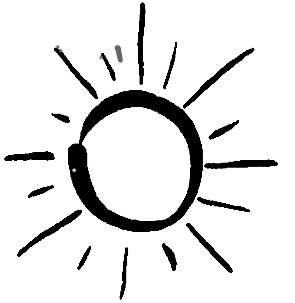 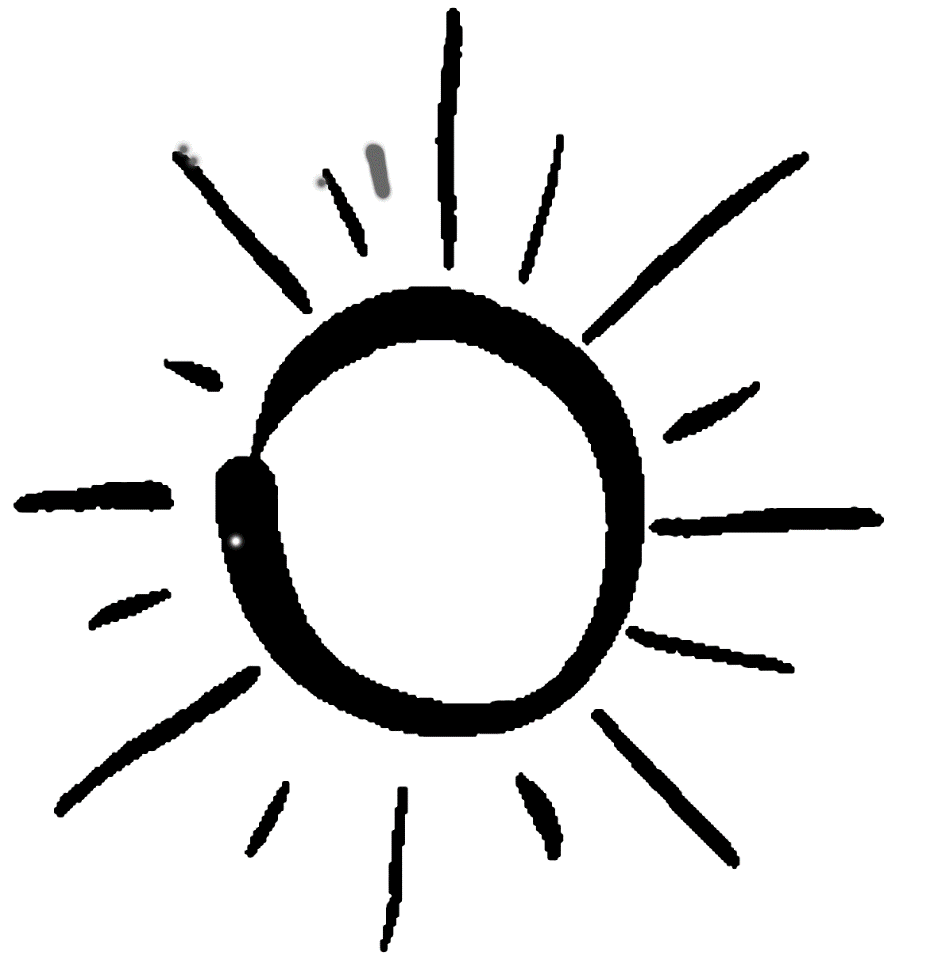         centro teatro di figuraAi sensi dell’ ́art. 9 , comma 2 e 3 del decreto Legge 8 agosto 2013, n. 91,convertito con legge 7 ottobre 2013 n. 112, per quanto attiene alle informazioni relative ai titolari di incarichi amministrativi e artistici di vertice e di incarichi dirigenziali si dichiara che Violetta Ercolano, nata a Castellammare di Stabia (NA) il 29 settembre 1967, ha ricevuto, dall’Assemblea dei Soci composta dai sig.ri Aldo de Martino, Violetta Ercolano, Anna De Martino, l’incarico di Direttore Organizzativo della Compagnia degli Sbuffi per il periodo 2018/2020; come da Verbale Assemblea n° 1 del 31/1/2018L’Incarico è a titolo gratuito.Aldo de MartinoLegale RappresentanteCompagnia degli Sbuffi.via Nocera, 17 - 80053 Castellammare di Stabia NA tel. 081 19917338www.compagniadeglisbuffi.it  info@compagniadeglisbuffi.it